Gesamtübersicht zur Einheit “Estado Novo/25 de Abril de 1974“Möglicher Stoffverteilungsplan zur Unterrichtseinheit: Estado Novo/25 de Abril de 1974 (BF)BF/ LF Introdução – 								WORTSCHATZ - BildbeschreibungSímbolo da revolução de 25 de Abril de 1974 - fim de 48 anos de ditadura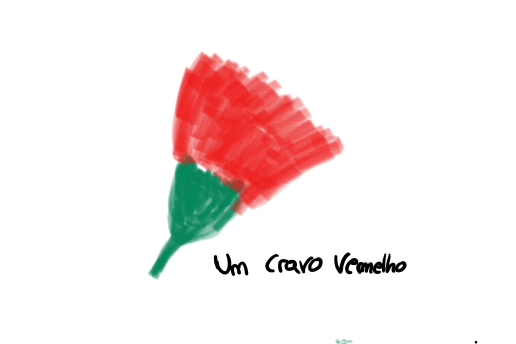 			Relaciona as palavras com as imagens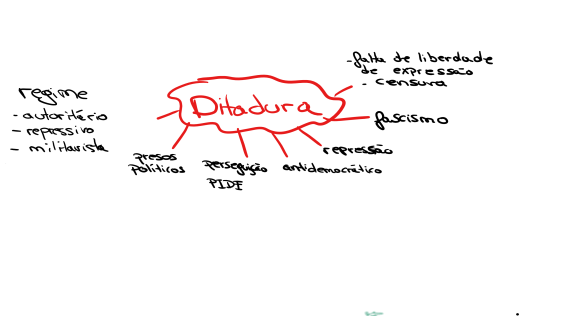 Quelle: ZPG Portugiesisch 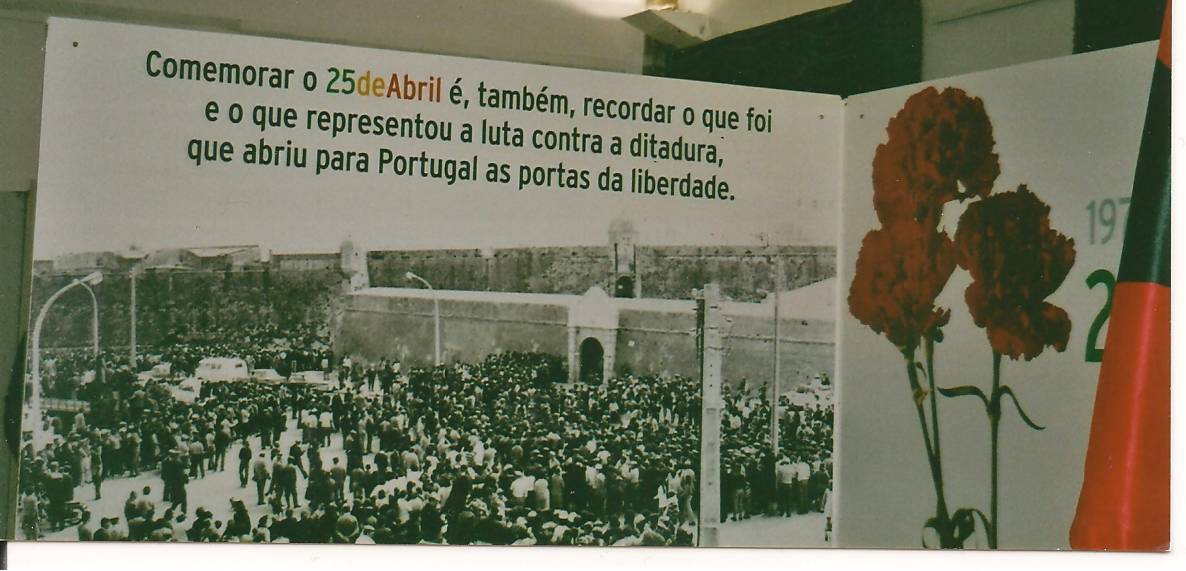      Descreve a imagem e explica a frase.Quelle: ZPG Portugiesisch (Exposição pernamente no Forte de Peniche)BF/ LF A DITADURA DE SALAZAR 							HÖR/ HÖR-SEHVERSTEHENhttps://arquivos.rtp.pt/conteudos/cronologia-historica-da-revolucao/ca. 8 min langTarefa:	1.Toma nota dos principais acontecimentos e das caraterísticas da ditadura.       2. Compara os teus resultados com os de um colega.		(poderá preparar-se uma grelha para os alunos completaram durante o documentário) LF A DITADURA DE SALAZAR 								HÖR/ HÖR-SEHVERSTEHENTarefa adicional: Discute com um colega a estrutura  e o conteúdo do documentário: É suficientemente informativo? Quem é o público alvo?BF/ LF A DITADURA DE SALAZAR 	   LESEVERSTEHEN /MONOLOGISCHES SPRECHENLF A DITADURA DE SALAZAR 										LESEVERSTEHENTexto : Os anos de ditadura: O Estado Novo In: Portugiesisch II, Landeskundliche und liter. Texte für den Oberstufenunt., LEU Stuttgart, Februar 2002. Seiten 5-7Tarefas: 1. Ler o texto.  2. Estruturar informações do texto e apresentar num cartaz com o título: As fases da ditadura.BF/LF - A DITADURA DE SALAZAR 							SCHREIBEN- Bildanalyse Análise (ca. 200 pal.)Tarefa: Descreve e analisa a imagem retirada dum livro da escola primária dos anos 50-60 e usado durante a ditadura resolvendo as seguintes questões.O que diz esta imagem sobre os ideais da ditadura de Salazar? Qual é a mensagem desta imagem? Quais são as consequências para o ensino – alunos e professores?Alternative (falls kein Bild verfügbar)Imagina como será um cartaz de propaganda numa escola durante a ditadura de Salazar com as seguintes palavrasTarefa: Seguindo a tua imaginação descreve como deveria ser o cartaz (as cores, os objectos, o cenário que deveria representar) que pretendia fazer propaganda do regime de Salazar. Comenta e justifica a tua escolha.LF A DITADURA DE SALAZAR 											SCHREIBENTarefa adicional:Num livro de 1958 da 3a classe da escola primária encontra-se o seguinte texto: 					Leistungsfach“ ... Como todas as famílias, também a nossa Pátria tem um chefe que superiormente a dirige e a representa – é o Chefe de Estado, que hoje se chama Presidente da República.Numa família digna (ehrenwert), o chefe, que é o pai, tem de ser querido, respeitado, e obedecido pelos filhos. Também numa nação cônscia dos seus deveres (ihrer Pflichten bewußt), o Chefe tem de ser estimado (geschätzt) e honrado pelos que constituem (formam) essa nação. ...”Resume o conteúdo do texto explicando o que ele diz sobre o regime em 1958. Achas que depois do 25 de Abril seria possível encontrar  um livro da 3.a classe  com um texto como este?  Comenta a tua resposta.BF/LF  A REVOLUçãO DOS CRAVOS		   					 HÖR/ HÖR-SEHVERSTEHENÜbungsbeispiel zum Film:  Capitães de Abril (port. Version) - Nelkenrevolution (deut. Version)https://filmesportuguesesonline.blogspot.com/2015/08/capitaes-de-abril.htmlhttps://www.imdb.com/title/tt0120626/Tarefa: Vais ver a Cena 11 do filme de questões Maria de Medeiros: Capitães de AbrilAntes de veres a cena do filme lê as questões  com atenção.Marca as respostas certas durante a primeira apresentação. Tens 5 minutos depois da apresentação para responderes.Durante a segunda apresentação controla os teus resultados.__________________________________________________________________________________________________________________________________Marca com uma cruz (C) certo ou (E) errado. Justifica as respostas erradas.As personagens na primeira parte da cena.							(C)	(E)1. Rosa é a dona da casa.				□	 □2. Antónia é a empregada.				□  	 □3. Emílio é um amigo de Antónia.			□	 □_____________________________________________________________II. Marca com um cruz a resposta certa.1.  Rosa faz perguntas sobre os soldados em África porque ...o noivo está lá.						□tem medo da guerra.  					□tem medo que o noivo vá para a guerra. 		□2.   Antónia pergunta  à Rosa se o pai...já foi libertado da prisão.				□está doente.						□já foi para a guerra.					□3. O pai da Rosa ...Roubou um carro.					□Roubou um porco para a família.			□Roubou um porco para vender.				□Segunda parte da cena4. Os capitães das forças armadas invadiram ...um restaurante.					□um estúdio da rádio.					□um estúdio da televisão.				□5.  Os capitães querem ler um texto sobre ...as últimas notícias do país.				□as últimas notícias do parlamento.			□o anúncio da revolução.				□6.  Rosa, Antónia e Elídio ouvem na Rádio uma notícia que anúncia a revolução e avisa as pessoas para ficarem em casa.	□chama as pessoas para irem para a rua manifestarem-se.	□que anúncia a festa dos cravos em Coimbra.			□BF/LF  A REVOLUÇÃO DOS CRAVOS							DIALOGISCHES SPRECHEN	Os ideais do 25 de Abril: Democracia, Descolonização e Desenvolvimento No dia 25 de Abril e nos dias seguintes o povo saiu à rua e falava livremente sobre o que pensava, na rua, nos cafés, nas escolas, nas universidades etc.  Estava finalmente  reconstituida a “liberdade de expressão”depois de 48 anos de ditadura. Imagina que estás em 1974  e  és  uma das seguintes personagensÉs um simples soldado à espera de ir para África. Achas que Portugal deve manter as colónias porque são uma importante fonte de rendimento para o país.  És um/a jovem jornalista a trabalhar para um jornal que era controlado pela censura.  Muitos filmes, livros, músicas, revistas, jornais que gostas são  proibidos.Gostavas de poder viajar para o estrangeiro, até agora  não o podeste fazer porque precisavas de autorização do governo.. Tarefas:   ca. 10 minutos1. Trabalho individual:  (ca. 2 min. )    Cada um escolhe uma personagem diferente  e toma nota das suas ideias  individualmente.    (nas costas da folha)2. Trabalho em grupo: (ca. 8 min.)     Cada um apresenta a sua situação e diz aquilo que acha  que deve mudar com a revolução.     Os outros acrescentam as suas ideias, concordando ou contradizendo o que cada um diz.  Cada um tem uma situação de vida diferente e por isso fala sobre aquilo que mais o interessa mas    também fala sobre as três ideias fundamentais do Programa do MFA “Democracia, Descolonização e Desenvolvimento”.           Nota: Usa expressões do leque de conversação no discurso.                                   LF  A REVOLUÇÃO DOS CRAVOS							DIALOGISCHES SPRECHEN	Os ideais do 25 de Abril: Democracia, Descolonização e DesenvolvimentoNo dia 25 de Abril e nos dias seguintes o povo saiu à rua e falava livremente sobre o que pensava, na rua, nos cafés, nas escolas, nas universidades etc.  Estava finalmente  reconstituida a “liberdade de expressão”depois de 48 anos de ditadura.Imagina que estás em 1974  e  és  uma das seguintes personagensO teu irmão já morreu em Angola e um amigo acabou de regressar  da Guiné traumatizado com a guerra .És um oficial militar que chegou à pouco de Angola e gostavas de para lá voltar.És um estudante  universitário  filho de famílias ricas próximas do regime por isso não precisaste de ir para o ultramar. Estás pessimista em relação ao futuro.És uma professora universitária que apoia estudantes em  movimentos políticos proibidos por isso eras vigiada pela PIDE. És um aluno do 12° ano com ótimas  notas e  gostavas de estudar na universidade mas  os teus pais não têm dinheiro para pagar as propinas (Studiengebühren) e não tens apoios.És sindicalista (Gewerkschaftler) e já foste preso pela  PIDE, porque não aceitas a pobreza e lutas contra a  exploração dos trabalhadores e o atraso económico e social do país. És um empresário e proprietário de uma grande fábrica e de várias quintas no Alentejo. Estás preocupadod com o futuro porque  achas que a revolução pode por em perigo a estabilidade política e económica do país.Tarefas:   ca. 10 minutos1. Trabalho individual:  (ca. 2 min. ) Cada um escolhe uma personagem diferente  e toma nota das suas ideias  individualmente (nas costas da folha)2. Trabalho em grupo: (ca. 8 min.) Cada um apresenta a sua situação e diz aquilo que acha  que deve mudar com a revolução.  Cada um tem uma situação de vida diferente e por isso fala sobre aquilo que mais o interessa mas    também fala sobre as três ideias fundamentais do Programa do MFA “Democracia, Descolonização e Desenvolvimento”. Nota: Usa expressões do leque de conversação no discursoLF  	DEPOIS DA REVOLUÇÃO   			     					SCHREIBEN – BildanalyseCaricaturas do 25 de Abril de 1974	- João Abel Manta(Verzicht auf Karikaturen im Original wegen ungeklärter Urheberrechte)Tarefa: Analisa e comenta as caricaturas. Relaciona as imagens com a situação de Portugal depois do 25 de Abril.Sugestões para imagens e caricaturas: José Jorge Letria (Texto) e João Abel Manta (ilustrações: O 25 de Abril contado às crianças e aos outros. Terramar, Lisboa1999. ISBN: 972-710-228-X 	www.terramar.pt https://duckduckgo.com/?q=CARICATURAS+DO+POS+25+DE+ABRIL%2C+joao+abel+manta&t=ffnt&atb=v142-1&ia=images&iax=imageshttps://historiaschistoria.blogspot.com/2017/04/murais-revolucionarios-do-pos-25-de.htmlBF/ LF  OS RETORNADOS					LESEVERSTEHEN / DIALOGISCHES SPRECHENJúlio Magalhães: Os retornados  - Extractos do romance , p.165http://www.segredodoslivros.com/sugestoes-de-leitura/os-retornados.html,  //https://www.fnac.pt/Os-Retornados-Julio-Magalhaes/a2385COMPREENSãO DE LEITURAIndica C=certo ou E=errado para cada frase e corrige as frases erradas.											C	EAo chegarem a Portugal  os portugueses 		□	□vindos das ex-colónias sentiam-se felizes.  O regresso a Portugal  de milhares de portugueses 	□	□fez aumentar a população.Portugal tinha boas condições				□	□ para receber os retornados.Os retornados achavam que Angola era 		□	□um país mais desenvolvido do que Portugal.DISCUTE com um colegaComo terá sido a integração dos retornados em Portugal?ANÁLISE – nur LeistungskursInforma-te sobre o processo de descolonização em Angola e comenta as consequências para o país?Umsetzungsbeispiele zur Unterrichtseinheit  „Estado Novo/ 25 de Abril de 1974 (Salazardiktatur /Nelkenrevolution)Seite2Gesamtübersicht zur Einheit (BF/ LF)3-4Stoffverteilungsplan nach (BF)5-14Beispielaufgaben nach Kompetenzen  (BF/LF und zusätzliche Aufgaben für PF)Sprachliche Mittel: Wortschatz /BildbeschreibungHör/ Hör-Sehverstehen (Dokumentarfilm – Ausschnitt)Leseverstehen (monologisches SprechenSchreiben /BildbeschreibungHör/Hör-Sehverstehen (Film)Dialogisches Sprechen Schreiben (Bildanalyse)Leseverstehen WochenJ1- Woche 20-24 (Osterferien)J1- Woche 20-24 (Osterferien)ThemaEstado Novo/25 de Abril de 1974 Estado Novo/25 de Abril de 1974 Inhalte Basisfach und Leistungsfach (3Std.)Differenzierung von grundlegenden (BF) und erweiterten (LF) Inhaltenauf der Ebene von Texten (Komplexität, Abstraktheit, Länge) und AufgabenmerkmalenZusätzliche Inhalte im Leistungsfach (+2Std.)4 Wochen12 Std.8 Std.Introdução: Voc. Ditadura / Revolução (Sprachl.Mittel)A ditadura de Salazarcartazes “A Lição de Salazar” (Sprechen/Schreiben)Documentário: “Cronologia da ditadura”(Hör-/Hörsehverstehen)As caraterísticas da ditadura (Leseverstehen/ monol. Sprechen)Os motivos e ideais da revoluçãoCanção: Grândola - Os Ideais de Abril (Hörverstehen /Schreiben)Filme: Capitães de Abril (1.pt) (Hör-/Hörsehverstehen/ Sprechen)Análise dos personagens e suas motivações (Schreiben)O 25 de Abril de 1974 – o dia da RevoluçãoDepois da revolução Comentários /opiniões (Sprechen)Reações internacionais (Mediation) Depois da revoluçãoA descolonização – Os retornadosAnálise de Caricaturas da Ditadura/25 de Abril (Sprechen/ Schreiben)Texto „Os anos de ditadura“- As fases da ditadura – a guerra colonial (Leseverstehen)O Noticiário do 25 de Abril (Hör/Sehverstehen)Filme: Capitães de Abril (2.pt)  (Hör-/Hörsehverstehen) Análise dos personagens e suas motivações (Schreiben)Análise - Caricaturas da Ditadura/25 de Abril (Schreiben)Schwerpunkt-kompetenzenSchulung des Hör-/Hörsehverstehens – Lied- und Filmanalyse, Dokumentarfilm)Monologisches und dialogisches SprechenSchreiben (Bildbeschreibung, kreatives Schreiben)Schulung des Hör-/Hör-Sehverstehens  (Nachrichtensendungen)Schreiben (Analyse von Karikaturen)Sprachmittlung mit AnalyseKlausurenBF – Hör-/Sehverstehen : Lied / FilmszeneKreatives SchreibenLF:Hör-/Hörsehverstehen: Filmszene, NachrichtensendungKarikatur kommentierenZeit/StdLF/BFZeit LFInhalteSchwerpunktkompetenzMaterial / Meth.1./2. BF/LFIntrodução: Voc. Ditadura / RevoluçãoA ditadura de Salazar cartazes “A Lição de Salazar”WortschatzLeseverstehen / monol. Spr.BildanalyseImagensTextosimagens3./4. BF/LFA ditadura de SalazarDocumentário: “Cronologia da ditadura”Hör-/SehverstehenDocumentário1./2Texto „Os anos de ditadura“- As fases da ditadura – a guerra colonialLeseverstehenTexto5./6.Os motivos e ideais da revoluçãoCanção: Grândola - Os Ideais de AbrilFilme: Capitães de Abril (1.parte) Análise dos personagens e suas motivaçõesHörverstehen Hör/ Sehverstehen CançãoFilme3./4O 25 de Abril de 74 – o dia da RevoluçãoO Noticiário do 25 de AbrilReportagens da RevoluçãoHör/ SehverstehenNoticiário7./8.Depois da revolução Comentários /opiniõesReações internacionaisHör/ Sehverstehen Dialog. SprechenMediation/LeseverstehenDocumentário5./6.Filme: Capitães de Abril (outras partes dos filme) Análise da evolução dos personagens Hör/Hörsehverstehen9./10.Depois da revoluçãoA descolonização – Os retornadosLeseverstehen. –Schreiben/Kommentarexcerto do romance: “Os retornados”Caricaturas7./8.Depois da revoluçãoCaricaturas: Ditadura/25 de AbrilAnalyse von Karikaturen11./12.KlausurSalazar e o Estado Novo In: POIS É(p.168-169) - p.171 Questões O início  e a constituição de 1933 (p.168)Os «pilares»  do    Estado Novo (p.169)A política de obras públicas (p.169/70)Grandes construções (p.170)A política colonial (p.172)Tarefas:Ler os textosTirar apontamentos Apresentar as principais informações por palavras próprias